Хореография, как пожизниная устоновка на здоровый образ жизни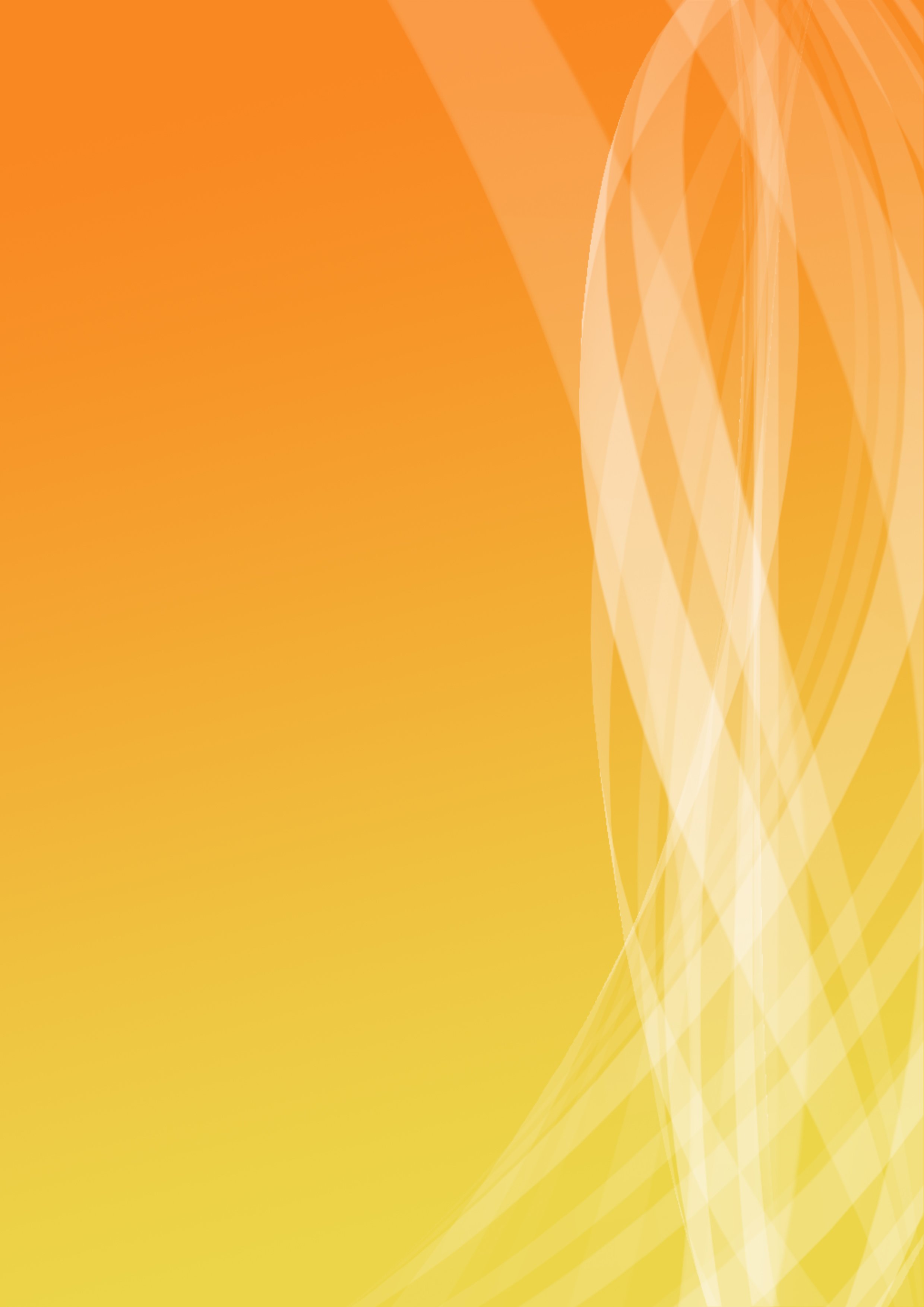 Известно, что дети очень любят  танцевать. Танцуя, они удовлетворяют, свою потребность в движении. Приобщения детей к различным видам танцевального творчества с младшего дошкольного возраста способствует  развитию творческих способностей, физических данных, повышается жизненный тонус, что создает ребенка бодрое, радостное настроение и благоприятно сказывается на состоянии организма в целом.     В настоящие время, когда здоровые дети составляют не более 10% от общего числа, необходимость двигательного развития детей дошкольного возраста приобретает актуальную социальную значимость. Занятия хореографией делает свой весьма существенный вклад в дело оздоровления подрастающего поколения.На занятиях хореографии очень много времени отводится для приведения осанки в ее оптимальное состояние. Так как по последним данным науки, внутренней причиной возникновения сколиоза у детей служит недостаточная устойчивость у них общего центра тяжести. Ведь неправильная осанка, плохая, походка, слабый позвоночник не дают правильно дышать, а правильное насыщение кислородом очень важно для хорошего состояния всех внутренних органов и для подержания в должном состоянии здоровья детей всех возрастов. Поэтому на занятиях хореографией большое внимание уделяется развитию подвижности, эластичности и гибкости суставов, мышц. Будет происходить постепенная установка верного положения позвоночника по средствам создания мышечного корсета.Что  касается опорно-двигательного аппарата, то здесь наблюдается отклонение в виде плоскостопия и косолапость стоп. И здесь трудно не отметить значение занятий хореографией для профилактики данных заболеваний.На занятиях хореографией мы как можно больше  стараемся использовать упражнения, помогут избавиться детям от этих недугов. Это разнообразные упражнения для спины, стопы, различные виды шагов, да буквально каждое движение в уроке призвано положительным образом влиять на осанку и опорно - двигательный аппарат. Потому урок хореографии имеет не только художественно – эстетическое значение, но и главным образом оказывает здоровье сберегающее влияние на организм дошкольника.